
ONAYLAYANNot:*Final Sınav Ücreti Formdaki bilgilere göre ödeneceğinden aynı kodlu derslerin sınav tarihinde çakışma olmaması gerekmektedir. *Sınav Formu doldurularak Bölüm Başkanı ve Yüksekokul Müdürü tarafından imzalandıktan sonra dosyasında muhafaza edilecek.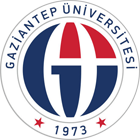 SAĞLIK HİZMETLERİ MESLEK YÜKSEKOKULU2023-2024 ÖĞRETİM YILI 2. DÖNEM SINAV TARİHLERİDİŞÇİLİK HİZMETLERİ BÖLÜMÜDİŞ PROTEZ PROGRAMISAĞLIK HİZMETLERİ MESLEK YÜKSEKOKULU2023-2024 ÖĞRETİM YILI 2. DÖNEM SINAV TARİHLERİDİŞÇİLİK HİZMETLERİ BÖLÜMÜDİŞ PROTEZ PROGRAMISAĞLIK HİZMETLERİ MESLEK YÜKSEKOKULU2023-2024 ÖĞRETİM YILI 2. DÖNEM SINAV TARİHLERİDİŞÇİLİK HİZMETLERİ BÖLÜMÜDİŞ PROTEZ PROGRAMISAĞLIK HİZMETLERİ MESLEK YÜKSEKOKULU2023-2024 ÖĞRETİM YILI 2. DÖNEM SINAV TARİHLERİDİŞÇİLİK HİZMETLERİ BÖLÜMÜDİŞ PROTEZ PROGRAMISAĞLIK HİZMETLERİ MESLEK YÜKSEKOKULU2023-2024 ÖĞRETİM YILI 2. DÖNEM SINAV TARİHLERİDİŞÇİLİK HİZMETLERİ BÖLÜMÜDİŞ PROTEZ PROGRAMISAĞLIK HİZMETLERİ MESLEK YÜKSEKOKULU2023-2024 ÖĞRETİM YILI 2. DÖNEM SINAV TARİHLERİDİŞÇİLİK HİZMETLERİ BÖLÜMÜDİŞ PROTEZ PROGRAMISAĞLIK HİZMETLERİ MESLEK YÜKSEKOKULU2023-2024 ÖĞRETİM YILI 2. DÖNEM SINAV TARİHLERİDİŞÇİLİK HİZMETLERİ BÖLÜMÜDİŞ PROTEZ PROGRAMISAĞLIK HİZMETLERİ MESLEK YÜKSEKOKULU2023-2024 ÖĞRETİM YILI 2. DÖNEM SINAV TARİHLERİDİŞÇİLİK HİZMETLERİ BÖLÜMÜDİŞ PROTEZ PROGRAMISAĞLIK HİZMETLERİ MESLEK YÜKSEKOKULU2023-2024 ÖĞRETİM YILI 2. DÖNEM SINAV TARİHLERİDİŞÇİLİK HİZMETLERİ BÖLÜMÜDİŞ PROTEZ PROGRAMISAĞLIK HİZMETLERİ MESLEK YÜKSEKOKULU2023-2024 ÖĞRETİM YILI 2. DÖNEM SINAV TARİHLERİDİŞÇİLİK HİZMETLERİ BÖLÜMÜDİŞ PROTEZ PROGRAMISAĞLIK HİZMETLERİ MESLEK YÜKSEKOKULU2023-2024 ÖĞRETİM YILI 2. DÖNEM SINAV TARİHLERİDİŞÇİLİK HİZMETLERİ BÖLÜMÜDİŞ PROTEZ PROGRAMISAĞLIK HİZMETLERİ MESLEK YÜKSEKOKULU2023-2024 ÖĞRETİM YILI 2. DÖNEM SINAV TARİHLERİDİŞÇİLİK HİZMETLERİ BÖLÜMÜDİŞ PROTEZ PROGRAMISAĞLIK HİZMETLERİ MESLEK YÜKSEKOKULU2023-2024 ÖĞRETİM YILI 2. DÖNEM SINAV TARİHLERİDİŞÇİLİK HİZMETLERİ BÖLÜMÜDİŞ PROTEZ PROGRAMISAĞLIK HİZMETLERİ MESLEK YÜKSEKOKULU2023-2024 ÖĞRETİM YILI 2. DÖNEM SINAV TARİHLERİDİŞÇİLİK HİZMETLERİ BÖLÜMÜDİŞ PROTEZ PROGRAMI  DERSİN KODUDERSİN ADIDERSİN ADIDERSİ VEREN ÖĞRETİM ELEMANIvizevizevizeFİNALFİNALFİNALFİNALBÜTÜNLEMEBÜTÜNLEMEBÜTÜNLEME  DERSİN KODUDERSİN ADIDERSİN ADIDERSİ VEREN ÖĞRETİM ELEMANITARİHYER SAATSAATTARİHYERSAATTARİHYERSAATSHZ112AĞIZ SAĞLIĞI VE BESLENMEAĞIZ SAĞLIĞI VE BESLENMEÖğr. Gör. M.Sena TarakçıoğluÖğr.Gör. HACER BAŞER01.04.2024AMFİ-4/5/616:00-17:0016:00-17:0003.06.2024AMFİ-4/5/609:00-10:0026.06.2024Amfi-509:00-10:0009:00-10:00DPR106 SABİT PROTEZLER-ISABİT PROTEZLER-IÖĞR.GÖR.PERYA PELİN ÖZSÖYLERÖğr.Gör. HACER BAŞERÖğr.Gör. HAFİZA GÖZENÖğr.Gör. BİRAY TURHAN SÖĞÜTÖğr.Gör. TUĞBA IŞIK02.04.2024AMFİ-4/5/611:00-12:0011:00-12:0004.06.2024AMFİ-4/5/609:00-10:0026.06.2024Amfi-610:00-11:0010:00-11:00GME100GENEL MESLEKİ ETİKGENEL MESLEKİ ETİKÖĞR.GÖR.BİRAY TURHANÖğr.Gör. ÖZLEM İŞMANÖğr.Gör. PERYA PELİN ÖZSÖYLERÖğr.Gör. TUĞBA IŞIK01.04.2024AMFİ-1/2/3/410:00-11:0010:00-11:0005.06.2024AMFİ-4/5/609:00-10:0026.06.2024Amfi-611:00-12:0011:00-12:00DPR104DİŞ HEKİMLİĞİ MADDE BİLGİSİDİŞ HEKİMLİĞİ MADDE BİLGİSİÖĞR.GÖR.PERYA PELİN ÖZSÖYLERÖğr.Gör. ASLIHAN TERZİÖğr.Gör. ZELİHA ABAKAY Öğr.Gör. BİRAY TURHAN SÖĞÜTÖğr.Gör. TUĞBA IŞIK04.04.2024AMFİ-4/5/608:00-09:0008:00-09:0006.06.2024AMFİ-4/5/609:00-10:0026.06.2024Amfi-612:00-13:0012:00-13:00SHZ 110BULAŞICI HASTALIKLAR VE STRELİZASYONBULAŞICI HASTALIKLAR VE STRELİZASYONÖĞR.GÖR.BİRAY TURHANÖĞR.GÖR.PERYA PELİN ÖZSÖYLER05.04.2024AMFİ-614:00-15:0014:00-15:0007.06.2024AMFİ-611.00-12.0026.06.2024Amfi-413:00-14:0013:00-14:00DPR110İŞ SAĞLIĞI VE GÜVENLİĞİİŞ SAĞLIĞI VE GÜVENLİĞİÖĞR.GÖR.ASLIHAN TERZİ 02.04.2024AMFİ-/4/514:00-15:0014:00-15:0010.06.2024AMFİ5/609.00-10.0026.06.2024Amfi-414:00-15:0014:00-15:00DPR102HAREKETLİ PROTEZLER-IIHAREKETLİ PROTEZLER-IIÖĞR.GÖR.BİRAY TURHANÖğr.Gör. AYŞENUR İNCEOĞLUÖğr.Gör. ÖZLEM İŞMANÖğr.Gör. PERYA PELİN ÖZSÖYLER5.04.2024AMFİ-1/2/3/409:00-10:0009:00-10:0011.06.2024AMFİ-4/5/609.00-10.0027.06.2024Amfi-5/610:00-11:0010:00-11:00DPR108 ÇİĞNEME FİZYOLOJİSİÇİĞNEME FİZYOLOJİSİÖĞR.GÖR.PERYA PELİN ÖZSÖYLERÖğr.Gör. ABDÜLKADIR MENEKÖğr.Gör. MEHMET ERDEMÖğr.Gör. BİRAY TURHAN SÖĞÜTÖğr.Gör. TUĞBA IŞIK04.04.2024AMFİ-4/5/613:00-14:0013:00-14:0013.06.2024AMFİ-4/5/610.00-11.0027.06.2024Amfi-609:00-10:0009:00-10:00SHZ114İŞ ORGANİZASYONUİŞ ORGANİZASYONUÖĞR.GÖR.TAYYİBE GERÇEKDoç.Dr. HATİCE GAMZE SOĞUKÖMEROĞULLARI3.04.2024AMFİ-5/608:00-09:0008:00-09:0012.06.2024AMFİ-5/609:00-10:0027.06.2024Amfi-611:00-12:0011:00-12:00DPR204SABİT PROTEZLER-IIISABİT PROTEZLER-IIIÖĞR.GÖR.TUĞBA IŞIKDoç.Dr. SİBEL BAYIL OĞUZKANDoç.Dr. HATİCE GAMZE SOĞUKÖMEROĞULLARIÖğr.Gör. ÖZLEM İŞMANÖğr.Gör. BİRAY TURHAN SÖĞÜT03.04.2024AMFİ-4/ 5/609:00-10:0009:00-10:0003.06.2024AMFİ-4/5/612:00-13:0027.06.2024Amfi-5/612:00-13:0012:00-13:00DPR212DİŞ HEKİMLİĞİ ARAÇ BİLGİSİDİŞ HEKİMLİĞİ ARAÇ BİLGİSİÖĞR.GÖR.PERYA PELİN ÖZSÖYLERDr.Öğr.Üyesi ADİLE NEŞEÖğr.Gör. BİRAY TURHAN SÖĞÜTÖğr.Gör. ABDÜLKADIR MENEK Öğr.Gör. TUĞBA IŞIK01.04.2024AMFİ4/ 5/612:00-13:0012:00-13:0004.06.2024AMFİ-4/5/612:00-13:0027.06.2024Amfi-613:00-14:0013:00-14:00DPR206PORSELEN PROTEZLER-IIPORSELEN PROTEZLER-IIÖĞR.GÖR.PERYA PELİN ÖZSÖYLERDr.Öğr.Üyesi ADİLE NEŞEÖğr.Gör. HAFİZA GÖZENÖğr.Gör. BİRAY TURHAN SÖĞÜTÖğr.Gör. TUĞBA IŞIK02.04.2024AMFİ-4/5/612:00-13:0012:00-13:0006.06.2024AMFİ-4/5/612:00-13:0027.06.2024Amfi-614:00-15:0014:00-15:00SHZ 202 SAĞLIK HİZMETLERİNDE KALİTESAĞLIK HİZMETLERİNDE KALİTEÖĞR.GÖR.HACER BAŞERÖğr.Gör. MELEK SENA TARAKÇIOĞLU01.04.2024AMFİ-5/608:00-09:0008:00-09:0005.06.2024AMFİ-5/612:00-13:0027.06.2024Amfi-109:00-10:0009:00-10:00SHZ 204GİRİŞİMCİLİKGİRİŞİMCİLİKÖĞR.GÖR.TAYYİBE GERÇEK 05.04.2024AMFİ 210:00-11:0010:00-11:0007.06.2024Amfi-410:00-11:0028.06.2024Amfi-410:00-11:0010:00-11:00DPR202ORTODONTİ-IIORTODONTİ-IIÖĞR.GÖR.BİRAY TURHANÖğr.Gör. SEDA İLGÜNÖğr.Gör. ZELİHA ABAKAYÖğr.Gör. PERYA PELİN ÖZSÖYLERÖğr.Gör. TUĞBA IŞIK04.04.2024AMFİ 4/5/612:00-13:0012:00-13:0010.06.2024AMFİ-4/5/612:00-13:0028.06.2024Amfi-5/611:00-12:0011:00-12:00DPR 208ÇENE YÜZ PROTEZLERİÇENE YÜZ PROTEZLERİÖĞR.GÖR.DR.ÖZLEM İŞMANÖğr.Gör. ABDULLAH BAĞLIÖğr.Gör. HACER BAŞERÖğr.Gör. TUĞBA IŞIK03.04.2024AMFİ 5/612:00-13:0012:00-13:0011.06.2024AMFİ5/613:00-14:0028.06.2024Amfi-612:00-13:0012:00-13:00DPR210İMPLANT ÜSTÜ PROTEZLERİMPLANT ÜSTÜ PROTEZLERÖĞR.GÖR.BİRAY TURHANÖğr.Gör. ABDÜLKADIR MENEKÖğr.Gör. BELGİN YİĞİTÖğr.Gör. PERYA PELİN ÖZSÖYLERÖğr.Gör. TUĞBA IŞIK04.04.2024AMFİ 4/5/609:00-10:0009:00-10:0012.06.2024AMFİ-4/5/611.00-12.0028.06.2024Amfi-5/614:00-15:0014:00-15:00GOS112 TEMEL SPOR UYG.TEMEL SPOR UYG.ÖĞR.GÖR.ZELİHA ABAKAY03.04.2024AMFİ 4/5/616:0017:0016:0017:0013.06.2024AMFİ /5/611.00-12.0028.06.2024Amfi-415:00-16:0015:00-16:00ADI SOYADIÖğr.Gör.Dr.ÖZLEM İŞMANProf.Dr. ERDEM GÜMÜŞBURUNGÖREVİDişçilik Hizmetleri Bölüm BaşkanıYüksekokul MüdürüİMZA